A transition model for Ngā paerewa surveillance audits has been developed with inclusion of all new Te Tiriti criteria to support providers implementation of cultural safety services, particularly for Māori. The surveillance audit criteria is to be used for a transition period of 18 months to 2 years from 28 February 2022.The transition period ensures all providers have early support in their implementation of the new Te Tiriti criteria, irrespective of whether they are due for a certification or surveillance audit.The transition surveillance criteria will be reviewed in August 2023, and business as usual surveillance audit criteria will be selected and implemented for future audits.The transition surveillance audit criteria are outlined in the below table.Transition surveillance audit criteria summary tableKey: New criteria/partially new criteria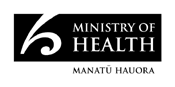 November 2021
HP 7956Transition surveillance audit
for Ngā paerewa
Health and disability services standard (NZS 8134:2021)November 2021CriterionAged residential care servicesAssisted reproductive technology servicesHome and community support servicesResidential disability servicesResidential mental health and addiction servicesPublic and private overnight hospital inpatient servicesBirthing unit servicesHospice servicesAbortion servicesSection 1: Our rightsSection 1: Our rightsSection 1: Our rightsSection 1: Our rightsSection 1: Our rightsSection 1: Our rightsSection 1: Our rightsSection 1: Our rightsSection 1: Our rightsSection 1: Our rightsSection 1: Our rights1.1	Pae ora healthy futures1.1.3✓✓✓✓✓✓✓✓✓1.2	Ola manuia of Pacific peoples in Aotearoa1.2.3✓✓✓✓✓✓✓✓✓1.3	My rights during service delivery1.3.5✓✓✓✓✓✓✓✓✓1.4	I am treated with respect1.4.4✓✓✓✓✓✓✓✓✓1.4	I am treated with respect1.4.5✓✓✓✓✓✓✓✓✓1.4	I am treated with respect1.4.6✓✓✓✓✓✓✓✓✓1.5	I am protected from abuse1.5.5✓✓✓✓✓✓✓✓✓1.5	I am protected from abuse1.5.6✓✓✓✓✓✓✓✓✓1.7	I am informed and able to make choices1.7.9✓✓✓✓✓✓✓✓✓1.8	I have the right to complain1.8.1✓✓✓✓✓✓✓✓✓1.8	I have the right to complain1.8.5✓✓✓✓✓✓✓✓✓1.9	Health and wellbeing of children born as a result of, and people accessing, reproductive technology services1.9.1N/A✓N/AN/AN/AN/AN/AN/AN/A1.9	Health and wellbeing of children born as a result of, and people accessing, reproductive technology services1.9.2N/A✓N/AN/AN/AN/AN/AN/AN/A1.9	Health and wellbeing of children born as a result of, and people accessing, reproductive technology services1.9.3N/A✓N/AN/AN/AN/AN/AN/AN/A1.9	Health and wellbeing of children born as a result of, and people accessing, reproductive technology services1.9.4N/A✓N/AN/AN/AN/AN/AN/AN/A1.10	Requirement of donation and surrogacy 1.10.1N/A✓N/AN/AN/AN/AN/AN/AN/A1.10	Requirement of donation and surrogacy 1.10.2N/A✓N/AN/AN/AN/AN/AN/AN/A1.10	Requirement of donation and surrogacy 1.10.3N/A✓N/AN/AN/AN/AN/AN/AN/A1.10	Requirement of donation and surrogacy 1.10.4N/A✓N/AN/AN/AN/AN/AN/AN/A1.10	Requirement of donation and surrogacy 1.10.5N/A✓N/AN/AN/AN/AN/AN/AN/ASection 2 Workforce and structureSection 2 Workforce and structureSection 2 Workforce and structureSection 2 Workforce and structureSection 2 Workforce and structureSection 2 Workforce and structureSection 2 Workforce and structureSection 2 Workforce and structureSection 2 Workforce and structureSection 2 Workforce and structureSection 2 Workforce and structure2.1	Governance2.1.5✓✓✓✓✓✓✓✓✓2.1	Governance2.1.6✓✓✓✓✓✓✓✓✓2.1	Governance2.1.7✓✓✓✓✓✓✓✓✓2.1	Governance2.1.10✓✓✓✓✓✓✓✓✓2.2	Quality and risk2.2.2✓✓✓✓✓✓✓✓✓2.2	Quality and risk2.2.4✓✓✓✓✓✓✓✓✓2.2	Quality and risk2.2.6✓✓✓✓✓✓✓✓✓2.2	Quality and risk2.2.7✓✓✓✓✓✓✓✓✓2.2	Quality and risk2.2.8✓✓✓✓✓✓✓✓✓2.3	Service management2.3.1✓✓✓✓✓✓✓✓✓2.3	Service management2.3.3✓✓✓✓✓✓✓✓✓2.3	Service management2.3.4✓✓✓✓✓✓✓✓✓2.3	Service management2.3.6✓✓✓✓✓✓✓✓✓2.3	Service management2.3.7✓✓✓✓✓✓✓✓✓2.3	Service management2.3.9N/AN/AN/AN/A✓N/AN/AN/AN/A2.3	Service management2.3.10N/AN/AN/AN/A✓N/AN/AN/AN/A2.3	Service management2.3.11N/AN/AN/AN/A✓N/AN/AN/AN/A2.4	Health care and support workers and their availability2.4.3✓✓✓✓✓✓✓✓✓2.4	Health care and support workers and their availability2.4.4✓✓✓✓✓✓✓✓✓2.4	Health care and support workers and their availability2.4.6✓✓✓✓✓✓✓✓✓Section 3 Pathways to wellbeingSection 3 Pathways to wellbeingSection 3 Pathways to wellbeingSection 3 Pathways to wellbeingSection 3 Pathways to wellbeingSection 3 Pathways to wellbeingSection 3 Pathways to wellbeingSection 3 Pathways to wellbeingSection 3 Pathways to wellbeingSection 3 Pathways to wellbeingSection 3 Pathways to wellbeing3.1	Entry and declining entry3.1.5✓✓✓✓✓✓✓✓✓3.1	Entry and declining entry3.1.6✓✓✓✓✓✓✓✓✓3.2	My pathway to wellbeing3.2.3✓✓✓✓✓✓✓✓✓3.2	My pathway to wellbeing3.2.4✓✓✓✓✓✓✓✓✓3.2	My pathway to wellbeing3.2.5✓✓✓✓✓✓✓✓✓3.2	My pathway to wellbeing3.2.6✓✓✓✓✓✓✓✓✓3.2	My pathway to wellbeing3.2.7✓✓✓✓✓✓✓✓✓3.3	Individualised activities3.3.3✓N/A✓✓✓Public hospital onlyN/A✓N/A3.3	Individualised activities3.3.4✓N/A✓✓✓Public hospital onlyN/A✓N/A3.4	My medication3.4.1✓✓✓✓✓✓✓✓✓3.4	My medication3.4.2✓✓✓✓✓✓✓✓✓3.4	My medication3.4.3✓✓✓✓✓✓✓✓✓3.4	My medication3.4.4✓✓✓✓✓✓✓✓✓3.4	My medication3.4.5✓✓✓✓✓✓✓✓✓3.4	My medication3.4.6✓✓✓✓✓✓✓✓✓3.4	My medication3.4.7✓✓N/A✓✓✓✓✓✓3.4	My medication3.4.8✓✓✓✓✓✓✓✓✓3.4	My medication3.4.9N/AN/A✓✓✓✓✓✓✓3.4	My medication3.4.10✓✓✓✓✓✓✓✓✓3.4	My medication3.4.11N/A✓N/AN/AN/A✓✓✓✓3.4	My medication3.4.12N/A✓N/AN/AN/A✓✓✓✓3.5	Nutrition to support wellbeing3.5.7✓N/A✓✓✓✓✓✓N/A3.6	Transition, transfer, and discharge3.6.4✓✓✓✓✓✓✓✓✓3.7	Electroconvulsive therapy3.7.4N/AN/AN/AN/AN/APublic hospital onlyN/AN/AN/A3.8	Obtaining and caring for gametes and embryos3.8.1N/A✓N/AN/AN/AN/AN/AN/AN/A3.8	Obtaining and caring for gametes and embryos3.8.2N/A✓N/AN/AN/AN/AN/AN/AN/A3.8	Obtaining and caring for gametes and embryos3.8.3N/A✓N/AN/AN/AN/AN/AN/AN/A3.8	Obtaining and caring for gametes and embryos3.8.4N/A✓N/AN/AN/AN/AN/AN/AN/A3.8	Obtaining and caring for gametes and embryos3.8.5N/A✓N/AN/AN/AN/AN/AN/AN/A3.8	Obtaining and caring for gametes and embryos3.8.6N/A✓N/AN/AN/AN/AN/AN/AN/A3.8	Obtaining and caring for gametes and embryos3.8.7N/A✓N/AN/AN/AN/AN/AN/AN/A3.8	Obtaining and caring for gametes and embryos3.8.8N/A✓N/AN/AN/AN/AN/AN/AN/ASection 4 Person-centred and safe environmentSection 4 Person-centred and safe environmentSection 4 Person-centred and safe environmentSection 4 Person-centred and safe environmentSection 4 Person-centred and safe environmentSection 4 Person-centred and safe environmentSection 4 Person-centred and safe environmentSection 4 Person-centred and safe environmentSection 4 Person-centred and safe environmentSection 4 Person-centred and safe environmentSection 4 Person-centred and safe environment4.1	The facility4.1.1✓✓N/A✓✓✓✓✓✓4.1	The facility4.1.7✓✓N/A✓✓✓✓✓✓4.2	Security of people and workforce4.2.1✓✓N/A✓✓✓✓✓✓4.2	Security of people and workforce4.2.6✓✓✓✓✓✓✓✓✓Section 5 Infection prevention and antimicrobial stewardshipSection 5 Infection prevention and antimicrobial stewardshipSection 5 Infection prevention and antimicrobial stewardshipSection 5 Infection prevention and antimicrobial stewardshipSection 5 Infection prevention and antimicrobial stewardshipSection 5 Infection prevention and antimicrobial stewardshipSection 5 Infection prevention and antimicrobial stewardshipSection 5 Infection prevention and antimicrobial stewardshipSection 5 Infection prevention and antimicrobial stewardshipSection 5 Infection prevention and antimicrobial stewardshipSection 5 Infection prevention and antimicrobial stewardship5.2	The infection prevention programme and implementation5.2.4✓✓✓✓✓✓✓✓✓5.2	The infection prevention programme and implementation5.2.12✓✓✓✓✓✓✓✓✓5.2	The infection prevention programme and implementation5.2.13✓✓✓✓✓✓✓✓✓5.4	Surveillance of health care associated infection5.4.3✓N/AN/A✓✓✓✓✓✓5.4	Surveillance of health care associated infection5.4.5✓✓✓✓✓✓✓✓✓Section 6 Restraint and seclusionSection 6 Restraint and seclusionSection 6 Restraint and seclusionSection 6 Restraint and seclusionSection 6 Restraint and seclusionSection 6 Restraint and seclusionSection 6 Restraint and seclusionSection 6 Restraint and seclusionSection 6 Restraint and seclusionSection 6 Restraint and seclusionSection 6 Restraint and seclusion6.1	A process of restraint6.1.1✓N/AN/A✓✓✓N/A✓N/A6.1	A process of restraint6.1.2N/AN/AN/A✓✓✓N/AN/AN/A6.1	A process of restraint6.1.3✓N/AN/A✓✓✓N/A✓N/A6.1	A process of restraint6.1.4✓N/AN/A✓✓✓N/A✓N/ATotal criteria84607253626562 Private hospital/
65 Public hospital586357